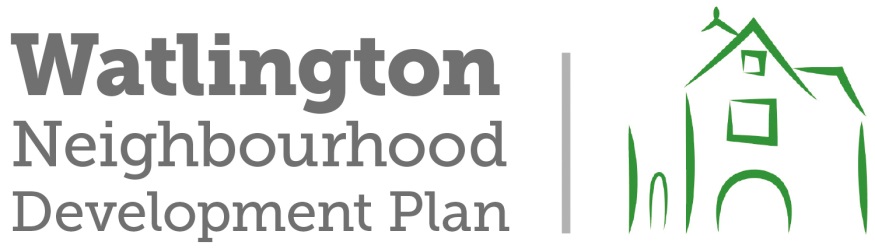 Notes of a meeting on Wednesday 11th January 2017, at SODC Offices, Milton Park.Present:Peter Canavan, Senior Planning Policy OfficerGill Bindoff and Peter Richardson, WNDP ForumJohn Curtis and Genevieve Young, Pyrton  Neighbourhood PlanWatlington and Pyrton neighbourhood Development Plans:The main item for discussion was how best to ensure that the Watlington and Pyrton NDPs  fit well together.   Suggestions were made about the drafting of policies and paragraphs which would clarify the context of both NDPs so that they can both come forward in advance of the SODC Local Plan being adopted.It was agreed that Watlington can make provision for the number of new homes indicated in the SODC Local Plan Preferred Options document ( a minimum of 200) and could accommodate up to 400 new homes within the WNDP designated area if a realignment of the B4009 to the north west of the town is eventually provided.Pyrton is classified as an ‘Other Village’ in the SODC Core Strategy and, as such, has no requirement to provide sites for new homes.  However, there is a brownfield site within the parish which could be suitable for limited housing development. SODC is investigating the impact on the B4009 corridor of development along its route.  The impact of development at Chalgrove airfield will also be taken into account.  Data  is being entered into the Oxfordshire County Council model to provide evidence and discussions are being held with AECOM to assess the traffic flows predicted by HCA regarding highways infrastructure needed to support the proposed development at Chalgrove. It was agreed that, if a strategic need for an alternative route at Watlington was indicated, it would be vital to ensure that the new highway had the least possible impact on sensitive areas of landscape and maintained the character of the existing B4009 as a rural road.Notes taken by Gill Bindoff11.01.17